EDITAL 2018/02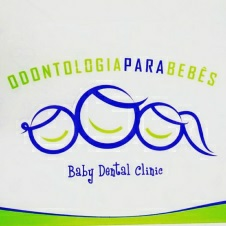 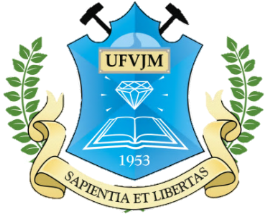 Clínica de Bebês / Odontologia para BebêsDepartamento de OdontologiaUniversidade Federal dos Vales do Jequitinhonha e Mucuri-UFVJMA Coordenação da Clínica de Odontologia para Bebês faz saber aos interessados que dos dias 19 de setembro ao dia 01 de outubro de 2018, estarão abertas as inscrições para o processo seletivo de alunos para participarem do projeto "Atendimento Odontológico a crianças de 0 a 3 anos de idade".  1. DOS OBJETIVOS DA CLÍNICA DE BEBÊS1.1 Do Objetivo Geral 1.1.1 Aprimorar o ensino dos alunos e contribuir para a saúde bucal de bebês de 0 a 3 anos de idade da cidade de Diamantina e região dos Vales do Jequitinhonha e Mucuri;1.2 Dos Objetivos Específicos 1.2.1 Estudar a "Odontologia para bebês" por meio de atividades teóricas e práticas na clínica; 1.2.2 Trabalhar com as famílias dos bebês para possibilitar que o conhecimento seja colocado em prática;1.2.3 Exercer trabalho multidisciplinar com a disciplina de Nutrição Infantil (Departamento de Nutrição)  2. DAS VAGAS 2.1. Serão oferecidas 05 vagas para membro efetivo da Clínica de Bebês. Ao longo do semestre os excedentes poderão ser chamados caso tenha desistência de algum participante.3. ATRIBUIÇÕES DO MEMBRO TITULAR 3.1.1. Zelar pela qualidade acadêmica; 3.1.2. Participar das aulas teóricas e práticas ministradas todas as sextas-feiras na parte da tarde; 3.1.3. Ser proativo e compromissado;3.1.4. Ter pontualidade.4. DO INGRESSO NO PROJETO4.1. O ingresso do acadêmico ao projeto dar-se-á mediante aprovação no processo seletivo composto por duas fases4.1.1 1ª Fase: Entrevista 80%4.1.2 2ª Fase: Análise de currículo (Anexo I) 20%5. DOS REQUISITOS PARA INGRESSO 5.1. Para ingressar na Clínica de Bebês, é necessário ao candidato: 5. 1.1. Estar regularmente matriculado no curso de Odontologia da UFVJM;5.1.2. Ter disponibilidade para se dedicar às atividades, que acontecem nas sextas feiras à tarde.5.1.3. Ter compromisso com o projeto. 6. DA INSCRIÇÃO 6.1. Deverá ser apresentado no ato da inscrição: Nome completoIdadeTelefone Currículo de seleção (Anexo I)Número da matrícula6.2. As inscrições deverão ser feitas: 6.2.1. Por email, clinicabebes@gmail.com enviando os dados solicitados, com assunto: “Seleção Clínica de Bebês 2018/02”;7. DA SELEÇÃO A seleção será feita obedecendo aos seguintes critérios:7.1. Análise da entrevista (caráter eliminatório);7.2. Análise de currículo (classificatório);7.3. Será eliminado o candidato que obtiver aproveitamento inferior a 60%;7.4. O candidato que deixar de comparecer estará automaticamente eliminado do processo seletivo.8. DO LOCAL DA SELEÇÃO8.1. A entrevista será realizada no dia 03 de outubro de 2018, às 14 horas na sala 21 do prédio II do campus I da UFVJM;9. DA CLASSIFICAÇÃO DOS CANDIDATOS 9.1. A classificação será observada em ordem decrescente da Nota da entrevista.9.2. Estarão aprovados no processo de seleção os candidatos classificados até o limite de vagas divulgadas. Os demais classificados comporão lista de excedentes obedecendo sempre a ordem decrescente da Nota da Entrevista. 9.3. Em caso de empate, a classificação dos candidatos seguirá os seguintes critérios na seguinte ordem: a) Maior número de períodos cursados; b) Maior disponibilidade de horário.c) Candidato com maior idade.10. DA DIVULGAÇÃO DO RESULTADO 10.1. O resultado geral com a classificação dos candidatos será divulgado no dia 04 de outubro de 2018, a partir das 14 horas, no instagram @bebeclinica. As notas serão divulgadas pelo número de inscrição do candidato. 11. DAS MATRÍCULAS11.1. Os candidatos classificados devem enviar um e-mail para clinicabebes@gmail.com confirmando sua matrícula.12. DOS CERTIFICADOS 12.1. Os alunos da Clínica de Bebês farão jus a um certificado de participação após o tempo mínimo correspondente a um período letivo, com participação efetiva. A participação efetiva compreende a apresentar no mínimo 75% de presença nas aulas teóricas e práticas. Diamantina, 19 de setembro de 2018.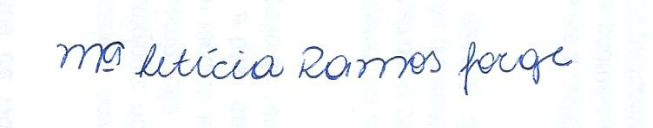 _______________________________________________Profª Dra. Maria Letícia Ramos JorgePresidente e membro fundador da Clínica de Bebês